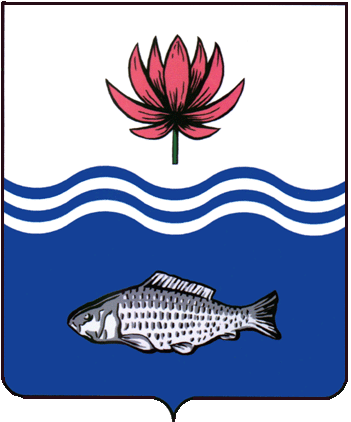 ПОСТАНОВЛЕНИЕАдминистрации МО "Володарский район"Астраханской области            от 06.03.2013 г. № 449         п. Володарский 	Об утверждении порядка доступа работников	администрации МО «Володарский район» в помещения, 	в которых ведется обработка персональных данныхВ соответствии с Федеральным законом  от 27.07.2006 №152-ФЗ  «О персональных данных» с целью обеспечения защиты прав и свобод работников администрации МО «Володарский район» при обработке их персональных данных, в том числе защиты прав на неприкосновенность частной жизни, личную и семейную тайну,  постановлением Правительства Российской Федерации от 21 марта 2012 г. № 211 «Об утверждении перечня мер, направленных на обеспечение выполнения обязанностей, предусмотренных федеральным законом «О персональных данных» и принятыми в соответствии с ним нормативными правовыми актами, операторами, являющимися государственными и муниципальными органами», администрация МО «Володарский район»ПОСТАНОВЛЯЕТ:1.Утвердить Порядок доступа работников администрации МО «Володарский район» в помещения, в которых ведется обработка персональных данных (Приложение №1). 2.Сектору информационных технологий организационного отдела администрации МО «Володарский район» (Шналиев) разместить настоящее постановление на официальном сайте администрации МО «Володарский район».3.Настоящее постановление вступает в силу с момента его подписания.	4.Контроль за исполнением настоящего постановления оставляю за собой.	Глава администрации  МО «Володарский район»                   				Б.Г. МиндиевПриложение № 1к постановлению администрации МО «Володарский район»от 06.03.2013 г. № 449Порядок доступа работников администрации МО «Володарский район» в помещения, в которых ведется обработка персональных данных	1.Настоящий Порядок доступа работников  администрации МО «Володарский район» (далее - работники администрации) в помещения, в которых ведется обработка персональных данных (далее - Порядок), разработан в соответствии с Федеральным законом от 27 июля 2006 г. № 152-ФЗ «О персональных данных», Постановлением Правительства Российской Федерации от 15 сентября 2008 г. № 687 «Об утверждении Положения об особенностях обработки персональных данных, осуществляемых без использования средств автоматизации», Постановлением Правительства Российской Федерации от 21 марта 2012 г. № 211 «Об утверждении перечня мер, направленных на обеспечение выполнения обязанностей, предусмотренных Федеральным законом «О персональных данных» и принятыми в соответствии с ним нормативными правовыми актами, операторами, являющимися государственными или муниципальными органами» и другими нормативными правовыми актами.2.Целью настоящего Порядка является исключение несанкционированного доступа к персональным данным субъектов персональных данных в администрации МО «Володарский район».3.Персональные данные относятся к конфиденциальной информации. Работники администрации, получившие доступ к персональным данным, обязаны не раскрывать третьим лицам и не распространять персональные данные без согласия субъекта персональных данных, если иное не предусмотрено федеральным законом.4.Обеспечение безопасности персональных данных от уничтожения, изменения, блокирования, копирования, предоставления, распространения персональных данных, а также от иных неправомерных действий в отношении персональных данных достигается, в том числе, установлением правил доступа в помещения, где обрабатываются персональные данные в информационной системе персональных данных и без использования средств автоматизации.5.Размещение информационных систем, в которых обрабатываются персональные данные, осуществляется в помещениях, с ограниченным доступом. Для помещений, в которых обрабатываются персональные данные, организуется режим обеспечения безопасности, при котором обеспечивается сохранность носителей персональных данных и средств защиты информации, а также исключается возможность неконтролируемого проникновения и пребывания в этих помещениях посторонних лиц.6.При хранении материальных носителей персональных данных должны соблюдаться условия, обеспечивающие сохранность персональных данных и исключающие несанкционированный доступ к ним.7.В помещения, где размещены технические средства, позволяющие осуществлять обработку персональных данных, а также хранятся носители информации, допускаются только работники администрации, уполномоченные на обработку персональных данных.8.Ответственными за организацию доступа в помещения, в которых ведется обработка персональных данных, являются работники администрации, являющимися уполномоченными лицами на обработку персональных данных в администрации МО "Володарский район".9.Нахождение лиц в помещениях администрации МО «Володарский район», не являющихся уполномоченными лицами на обработку персональных данных, возможно только при сопровождении (присутствии) уполномоченного специалиста администрации МО «Володарский район» на время, ограниченное необходимостью решение вопросов, связанных с исполнением муниципальных функций и (или) осуществлением полномочий в рамках договоров, заключенных с администрацией МО «Володарский район», а также в связи с оказанием муниципальных услуг и осуществлением муниципальных функций.10.Допуск иным лицам, осуществляющие обслуживание помещений, с ограничением допуска допускается только в присутствии ответственного за организацию обработки персональных данных.11.Работники администрации, получившие доступ к персональным данным не должны покидать помещение, в котором ведется обработка персональных данных, оставляя в нем без присмотра посторонних лиц, включая работников, не уполномоченных на обработку персональных данных. После окончания рабочего дня дверь каждого помещения закрывается на ключ.12.Внутренний контроль за соблюдением порядка доступа в помещениях администрации МО «Володарский район», в которых ведется обработка персональных данных, проводится лицом, ответственным за организацию обработки персональных данных.Верно: